Récapitulatif de la journée     Date :  xxxxxuuuxxxxxxxxxxx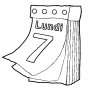      Date :  xxxxxuuuxxxxxxxxxxxHeure d’arrivée :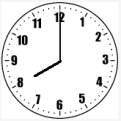 Heure de départ :Consignes particulières du jour :Sommeil :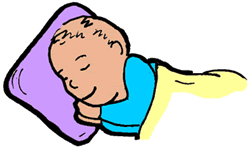  Repas :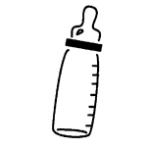  Santé :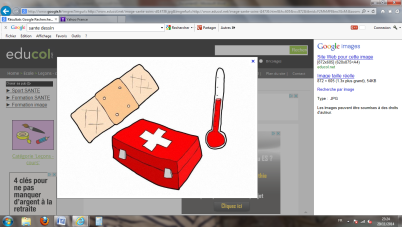 Activités :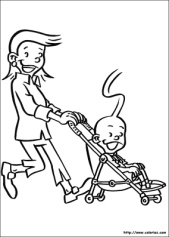 Progrès :Observations :